SUPPORTING INFORMATION, DATA 3Table of ContentsEstimated parameters for a mixed effects logistic model using volume measurements ofi. primary tumors in the absence of treatment			Page 2ii. primary tumors during GEM therapy 				Page 3iii. primary tumors during FFX therapy 				Page 4iv. primary tumors during GEM+abraxane therapy		Page 5v. metastatic tumors in the absence of treatment			Page 6vi. metastatic tumors during GEM therapy 			Page 7vii. metastatic tumors during FFX therapy 			Page 8viii. metastatic tumor during GEM+abraxane therapy		Page 9(i) Estimated parameters for a mixed effects logistic model using volume measurements of primary tumors in the absence of treatment 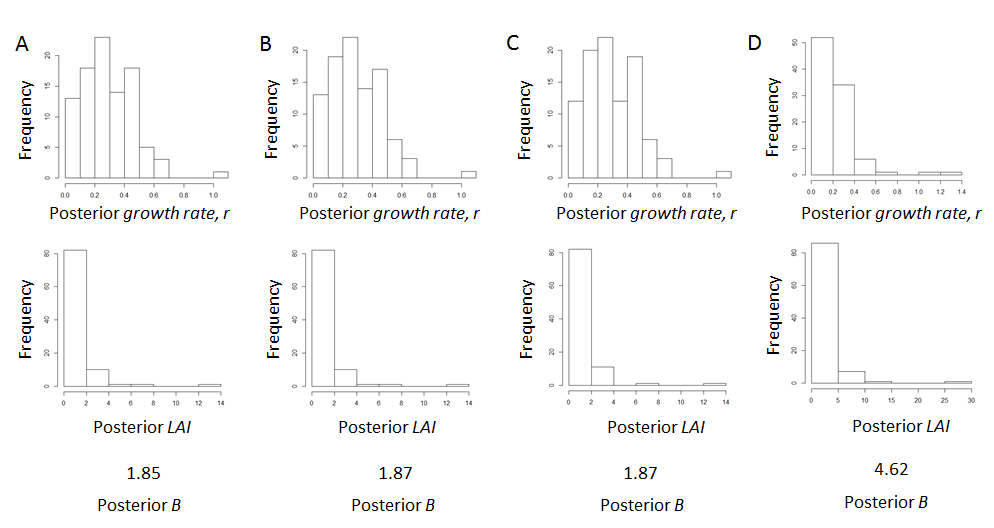 (A–D) Posterior distributions of growth rates, LAI, and B using Bayesian estimation. We conducted sensitivity analyses using different priors. Prior distributions for growth rates were obtained from N(0.16, 0.14) based on a previous study (24). Prior distributions for LAI and B were obtained from (A) LN(0, 10) and LN(0, 10), respectively; (B) LN(0, 10) and LN(0, 1.0), respectively; and (C) LN(0, 100) and LN(0, 10), respectively. Here N(µ, σ) represents the normal distribution with mean µ and variance σ, and LN(µ, σ) represents the lognormal distribution with parameters µ and σ. (D) Prior distributions for growth rates, LAI, and B are N(0.16, σ) with σ~gamma(2, 2/0.141/2), LN(0, 10) and LN(0, 10), respectively.(ii) Estimated parameters for a mixed effects logistic model using volume measurements of primary tumors during GEM therapy 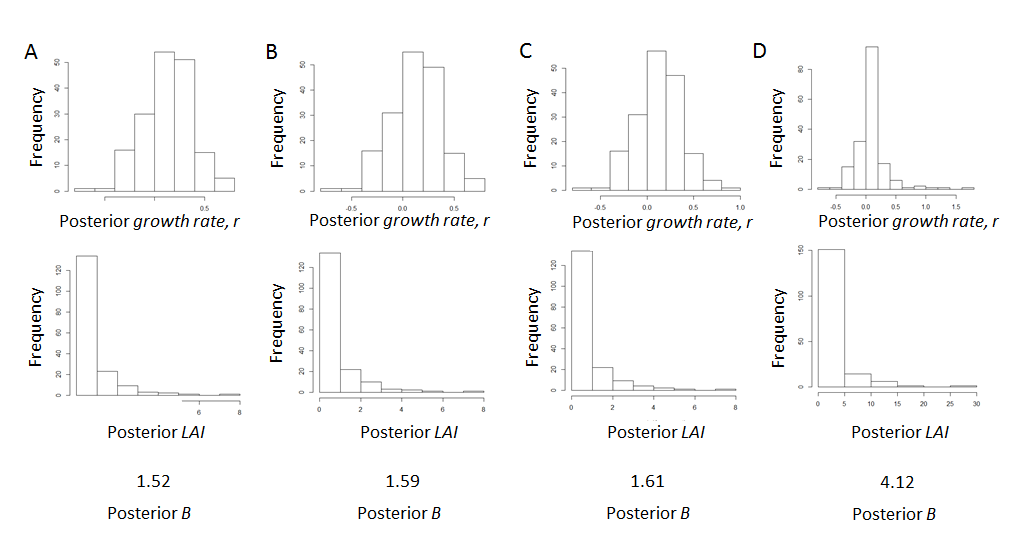 (A–D) Posterior distributions of growth rates, LAI, and B using Bayesian estimation. We conducted sensitivity analyses using different priors. Prior distributions for growth rates, LAI, and B are the same as those described in Data (i). (iii) Estimated parameters for a mixed effects logistic model using volume measurements of primary tumors during FFX therapy 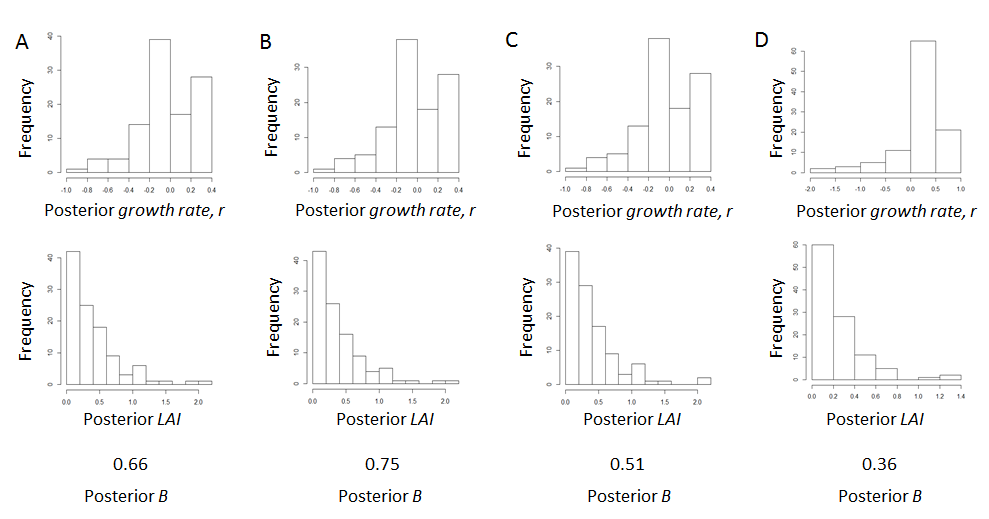 (A–D) Posterior distributions of growth rates, LAI, and B using Bayesian estimation. We conducted sensitivity analyses using different priors. Prior distributions for growth rates, LAI, and B are the same as those described in Data (i).(iv) Estimated parameters for a mixed effects logistic model using volume measurements of primary tumors during GEM+abraxane therapy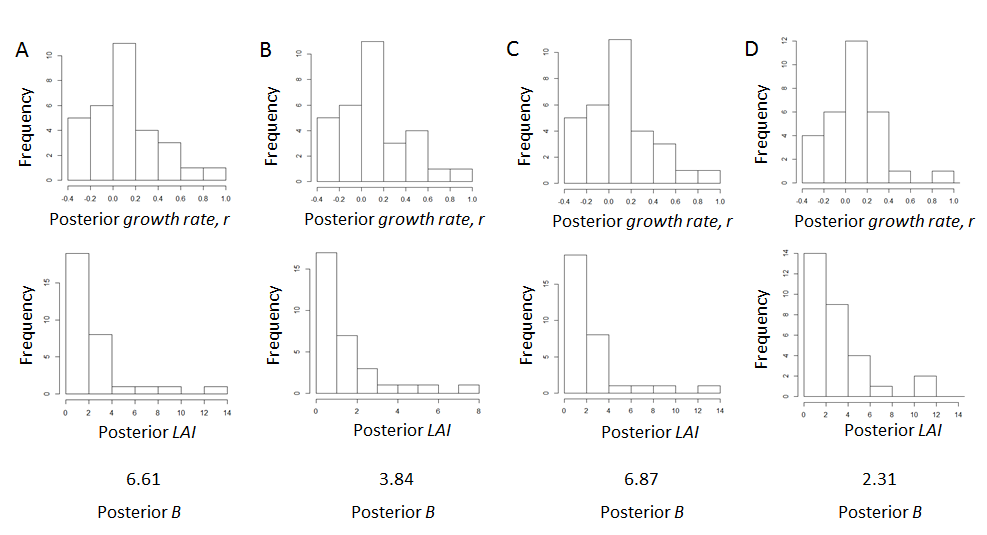 (A–C) Posterior distributions of growth rates, LAI, and B using Bayesian estimation. We conducted sensitivity analyses using different priors. Prior distributions for growth rates, LAI, and B are the same as those described in Data (i). (v) Estimated parameters for a mixed effects logistic model using volume measurements of metastatic tumors in the absence of treatment 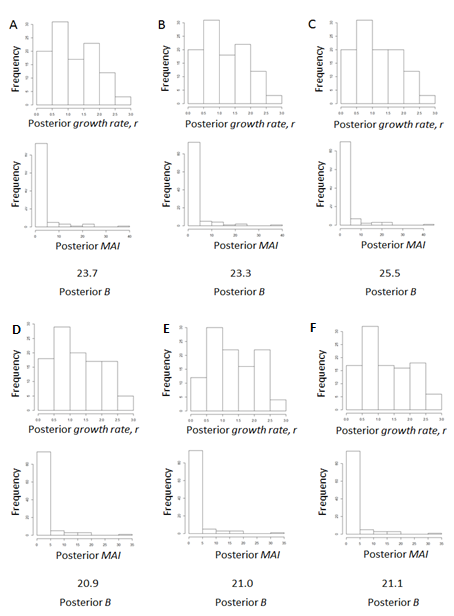 (A–C) Posterior distributions of growth rates, MAI, and B using Bayesian estimation. We conducted sensitivity analyses using different priors. Prior distributions for growth rates were obtained from N(0.58, 2.72) that is based on a previous study (24). Prior distributions for MAI and B were obtained from (A) LN(0, 10) and LN(0, 10), respectively; (B) LN(0, 10) and LN(0, 1.0), respectively; and (C) LN(0, 100) and LN(0, 10), respectively. (D–F) Posterior distributions of growth rates, MAI, and B using Bayesian estimation. Prior distributions for growth rates were N(µ, σ) with µ~ N(0.58, 1.0) and σ~gamma(2, 2/2.521/2), LN(0, 10) and LN(0, 10). Prior distributions for MAI and B were obtained from (A) LN(0, 10) and LN(0, 1.0), respectively; (B) LN(0, 10) and LN(0, 1.0), respectively; and (C) LN(0, 100) and LN(0, 10), respectively.(vi) Estimated parameters for a mixed effects logistic model using volume measurements of metastatic tumors during GEM therapy 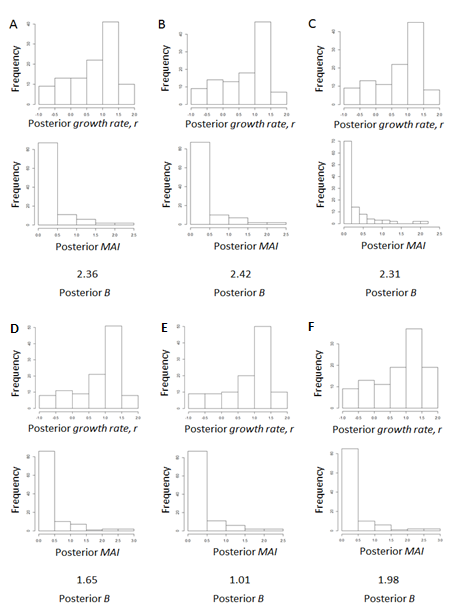 (A–F) Posterior distributions of growth rates, MAI, and B using Bayesian estimation. We conducted sensitivity analyses using different priors. Prior distributions for growth rates, MAI and B are the same as those in Data (v). (vii) Estimated parameters for a mixed effects logistic model using volume measurements of metastatic tumors during FFX therapy 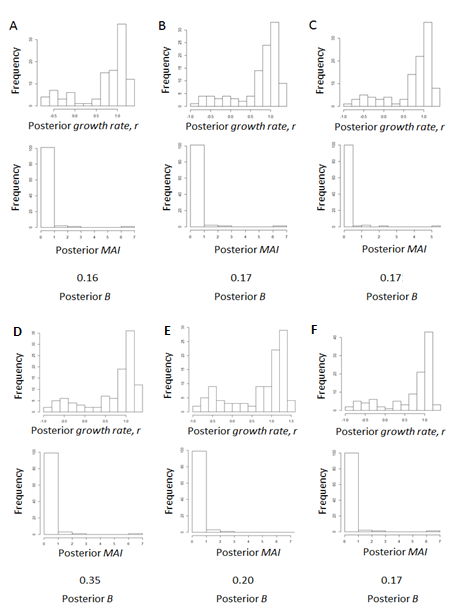 (A–F) Posterior distributions of growth rates, MAI, and B using Bayesian estimation. We conducted sensitivity analyses using different priors. Prior distributions for growth rates, MAI, and B are the same as those described in Data (v).(viii) Estimated parameters for a mixed effects logistic model using volume measurements of metastatic tumors during GEM+abraxane therapy.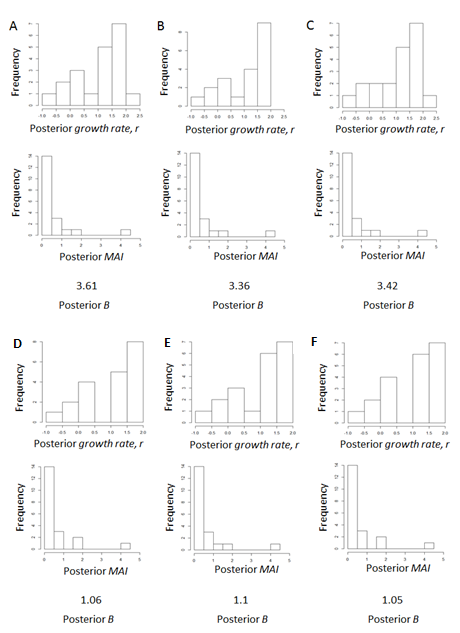 (A–F) Posterior distributions of growth rates, MAI, and B using Bayesian estimation. We conducted sensitivity analyses using different priors. Prior distributions for growth rates, MAI, and B are the same as those in Data (v).